السؤال الأول: أختار الإجابة الصحيحة لكل من العبارات التالية:انتهت الأسئلة بالتوقيقمعلمة المادة /بسم الله الرحمن الرحيمبسم الله الرحمن الرحيمبسم الله الرحمن الرحيمالمملكة العربية السعودية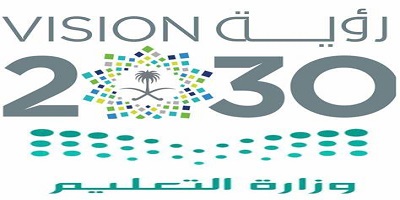 المادة: المهارات الحياتية والاسريةوزارة التعليمالصف: الثالث الابتدائيإدارة تعليم ......................الفصل الدراسي الأول 1445هـمدرسة ..........................إختبار منتصف الفصل (الفترة)اسم الطالبة : ........................................................اسم الطالبة : ........................................................20الوقوف والجلوس الصحيح يؤدي الى:الوقوف والجلوس الصحيح يؤدي الى:اعتدال الجسمألم في الظهرللمحافظة على سلامة الكتف لابد من حمل الحقيبة:للمحافظة على سلامة الكتف لابد من حمل الحقيبة:على كتف واحد على الكتفين أتناول وجبة العشاء:أتناول وجبة العشاء:مبكراًقبل النوم مباشرةأنام في سريري المريح على شقي:أنام في سريري المريح على شقي:الأيسرالأيمنمن العبادات التي تحتاج الوقوف والمشي:من العبادات التي تحتاج الوقوف والمشي:الطواف حول الكعبةالصومإذا خرجت أمي من المنزل:إذا خرجت أمي من المنزل:ألعب في الشارعأعتني بإخوتيإذا طرق شخص غريب الباب أثناء وجود الام خارج المنزل:إذا طرق شخص غريب الباب أثناء وجود الام خارج المنزل:لا أفتح له الباب مهما حدثأفتح له البابخرجت أم ليلى من المنزل لزيارة جدتها .. ماذا يجب على ليلى ؟:خرجت أم ليلى من المنزل لزيارة جدتها .. ماذا يجب على ليلى ؟:حل واجباتهاتعبث بالأدوات الخطيرةليس من الضروري تنفيذ تعليمات أمي عند غيابها:ليس من الضروري تنفيذ تعليمات أمي عند غيابها:صحخطأمعرفة رقم جوال والدينا أمر ضروري عند غيابهما:معرفة رقم جوال والدينا أمر ضروري عند غيابهما:صحخطأالسؤال الثاني: ضع علامة (√) أمام العبارة الصحيحة وعلامة (X) أمام العبارة الخاطئة:السؤال الثاني: ضع علامة (√) أمام العبارة الصحيحة وعلامة (X) أمام العبارة الخاطئة:السؤال الثاني: ضع علامة (√) أمام العبارة الصحيحة وعلامة (X) أمام العبارة الخاطئة:1ليس الحذاء المناسب لقدمك عند المشي يحافظ على سلامتها(      )2لا أخبر الغرباء عن غياب أمي(      )3لا يجب علينا تطبيق الوقوف الصحيح أثناء الصلاة(      )4تخرج الأم عادة إلى زيارة والديها وأقاربها(      )5بالوقوف الخاطئ يتجه الرأس للأسفل(      )